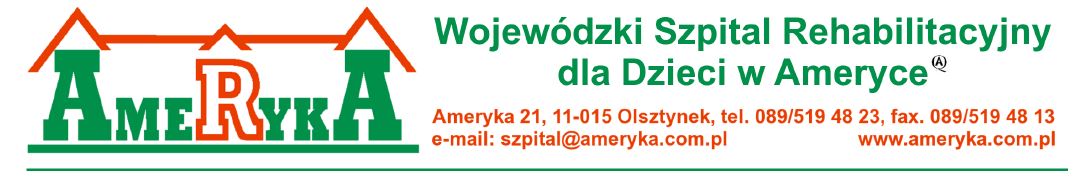  Załącznik nr 1 do Informatora KonkursowegoO F E R T A   K O N K U R S O W A Nazwa: 	   .......................................................................	Siedziba:	  ........................................................................			Adres e-mail:       .......................................................................Adres skrzynki     .……………………………………………..Numer telefonu:		0 (**) ......................................Numer REGON:		.................................................Numer NIP:			.................................................	KRS:                                          …………………………….….Odpowiadając na ogłoszenie o konkursie ofert na „Najem Bloku Operacyjnego wraz z wyposażeniem do udzielania świadczeń medycznych z zakresu Chirurgii jednego dnia” oferujemy cenę w wysokości: ………………….…. zł brutto za jednorazowy najem,                      tj. słownie: …………………………………………………………………………...…złotych.Oświadczamy, że zapoznaliśmy się z Informatorem Konkursowym i nie wnosimy do jego treści żadnych zastrzeżeń oraz zdobyliśmy wszystkie konieczne informacje do przygotowania oferty konkursowej.Oświadczamy, że uważamy się za związanych niniejszą oferta przez okres 30 dni od terminu złożenia oferty.Oświadczamy, że załącznik nr 2 do Informatora Konkursowego stanowiący projekt Umowy został przez nas zaakceptowany i zobowiązujemy się w przypadku wyboru naszej oferty do zawarcia tejże Umowy na warunkach w niej określonych, w miejscu i terminie wyznaczonym przez Wynajmującego.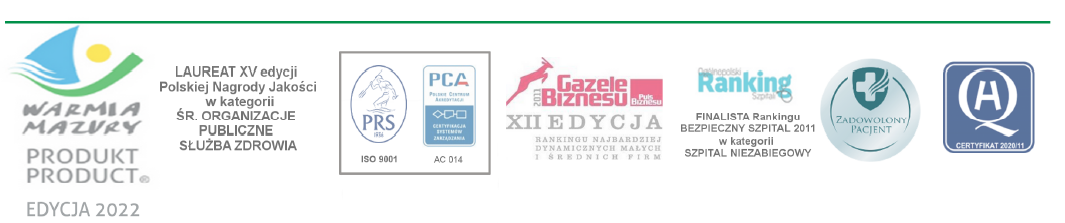 Załącznikami do niniejszej oferty są poniższe dokumenty:Aktualny odpis z Krajowego Rejestru Sądowego.Oświadczenie Oferenta, że nie figuruje w kartotece Krajowego Rejestru Karnego.Dowód umowy obowiązkowego ubezpieczenia odpowiedzialności cywilnej podmiotu wykonującego działalność leczniczą za  szkody będące następstwem udzielania świadczeń zdrowotnych albo niezgodnego z prawem zaniechania udzielania świadczeń zdrowotnych, zwanego „ubezpieczeniem OC”, wskazujący minimalną sumę gwarancyjną tego ubezpieczenia, jednak na kwotę nie niższą niż 350 000 euro. ……………………………………………………………podpis Oferenta lub upoważnionego przedstawiciela Oferenta* Niepotrzebne skreślić.  